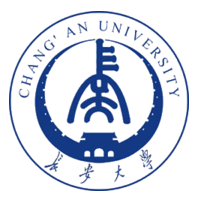 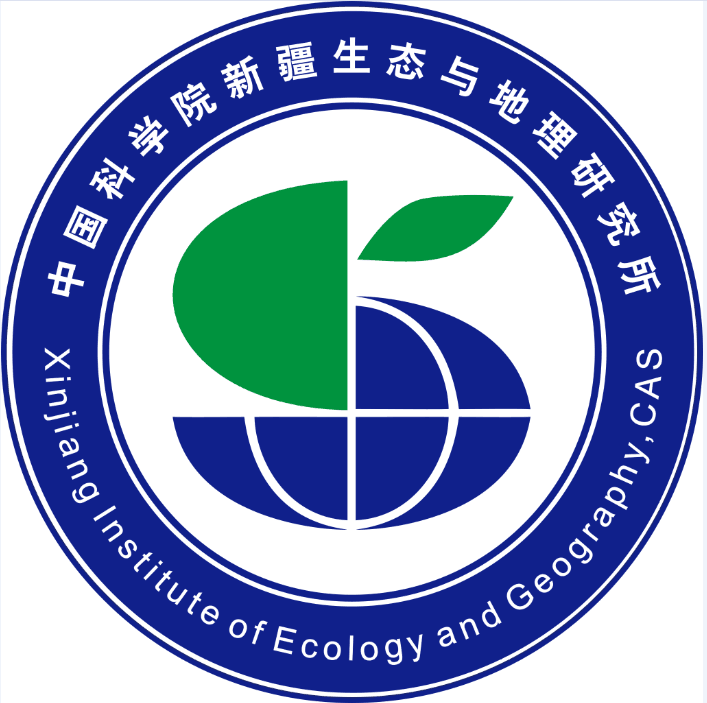 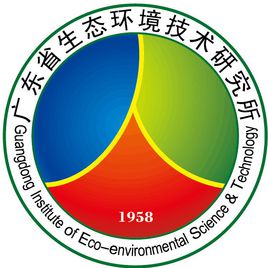 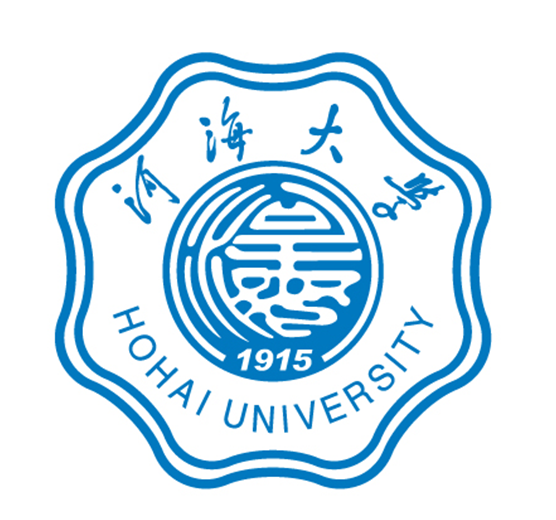 第二届流域水资源管理与综合治理国际学术研讨会 中国 西安   2019年11月15日－11月17日主办单位长安大学中国科学院新疆生态与地理研究所广东省生态环境技术研究所河海大学承办单位长安大学		环境科学与工程学院旱区地下水文与生态效应教育部重点实验室可持续水与环境管理研究团队陕西省地下水与生态环境工程中心国土资源部干旱半干旱地区水资源与国土环境开放研究实验室Journal of Water Science and Engineering编辑部西安理工大学	水利水电学院西北旱区生态水利国家重点实验室水模拟及灾害管理研究团队西安交通大学	人居环境与建筑工程学院全球环境变化研究院公共政策与管理学院 人口与发展研究所协办单位中科院新疆生态与地理研究所荒漠与绿洲生态国家重点实验室河海大学水文水资源学院河海大学中国气象局-河海大学水文气象研究联合实验室中科院南京地理与湖泊研究所中科院流域地理学重点实验室北京师范大学	环境演变与自然灾害教育部重点实验室联合国教科文组织讲席【地球环境灾害减灾】国际地质灾害与减灾协会经费支持国家重点研发项目（2018YFE0103800）日本京都大学防灾研究所国际合作项目（2019W-02）国家海外青年高层次人才引进计划项目（Y971171）国家海外青年高层次人才引进计划项目（Y771071）国家重点研发项目（2018YFC1508100）科技部高端外专项目(G20190027009)陕西省国际科技合作交流计划项目(2017KW-014)学术委员会顾    问:（排名不分先后）符淙斌 中国科学院院士，南京大学、河海大学刘昌明 中国科学院院士，中国科学院地理科学与资源研究所卢耀如 中国工程院院士，中国矿业大学、河海大学薛禹群 中国科学院院士，南京大学汪集旸 中国科学院院士，中国科学院地质与地球物理研究所、河海大学Edward A. Sudicky加拿大工程院院士，加拿大滑铁卢大学、河海大学主    席：（排名不分先后）王  浩 中国工程院院士，中国水利水电科学研究院张建云 中国工程院院士，南京水利科学研究院夏  军 中国科学院院士，武汉大学许崇育 挪威皇家科学院院士，挪威奥斯陆大学李佩成 中国工程院院士，长安大学委    员：（排名不分先后）Emmanouil N. Anagnostou教授，美国康涅狄格大学András Bárdoss教授，德国斯图加特大学Amir Aghakouchak副教授，美国加州大学尔湾分校Fawu Wang, 教授，国际地质灾害与减灾协会蔡  阳	教授，水利部水利信息中心、河海大学陈  喜	教授，河海大学陈  曦	研究员，中国科学院新疆分院陈晓宏 教授，中山大学杨桂山 研究员，中国科学院南京分院, 院长陈亚宁 研究员，中国科学院新疆生态与地理研究所李定强 研究员，广东省生态环境技术研究所；广东省科学院副院长陈洋波	教授，中山大学陈永勤 教授，香港中文大学程春田 教授，大连理工大学丁永建 研究员，中国科学院西北生态环境资源研究院董增川 教授，河海大学Dara Entekhabi教授，美国麻省理工学院冯  起	研究员，中国科学院西北生态环境资源研究院谷源泽	教高，水利部黄河水利委员会水文局Anthony Jakeman教授，澳大利亚国立大学Naota Hanasaki研究员，日本国立环境研究所何大明	教授，云南大学黄国和	教授，华北电力大学黄  强 教授，西安理工大学John Kimball教授，美国蒙大拿大学李  凌	教授，澳大利亚昆士兰大学李永平	教授，北京师范大学梁  川	教授，四川大学刘九夫 教高，南京水利科学研究院刘廷玺 教授，内蒙古农业大学Van-Thanh-Van Nguyen教授，加拿大麦吉尔大学秦伯强 研究员，中国科学院南京地理与湖泊研究所Steve Running教授，美国蒙大拿大学任立良 教授，河海大学S. Geoffrey Schladow教授，美国加州大学戴维斯分校Frank W. Schwartz教授，美国俄亥俄州立大学Quanxi Shao 教授，澳大利亚联邦科工研究组织施建成	研究员，中国科学院遥感与数字地球研究所Kaoru Takara教授，日本京都大学谭  欣	教授，西藏大学汤秋鸿	研究员，中国科学院地理科学与资源研究所王道席	教高，黄河水利科学研究院王国庆	教高，南京水利科学研究院王建华	教高，中国水利水电科学研究院王  俊	教高，水利部长江水利委员会水文局王  文	教授，河海大学王文科 教授，长安大学王银堂	教高，南京水利科学研究院吴吉春	教授，南京大学谢  平	教授，武汉大学熊立华	教授，武汉大学徐宗学 教授，北京师范大学严登华 教高，中国水利水电科学研究院杨大文 教授，清华大学余钟波	教授，河海大学刘承帅 研究员，中国科学院地球化学研究所张甘霖 研究员，中科院南京地理与湖泊研究所陈  雯 研究员，中国科学院南京地理与湖泊研究所朱  青	研究员，中国科学院南京地理与湖泊研究所张  强 教授，北京师范大学张运林 研究员，中国科学院南京地理与湖泊研究所赵文智 研究员，中国科学院西北生态环境资源研究院周建中 教授，华中科技大学马伟强 研究员，中国科学院青藏高原研究所周维博 教授，长安大学左其亭 教授，郑州大学Satoru Oishi教授，神户大学组织委员会主    席：	沙爱民 教授，长安大学，校长李芳柏 研究员，广东省生态环境技术研究所，所长张元明 研究员，中国科学院新疆生态与地理研究所，所长徐  辉 教授，河海大学，校长郝芳华 教授，北京师范大学，副校长副 主 席：	钱  会 教授，长安大学环境科学与工程学院，院长杨  涛 教授，河海大学水文水资源学院，院长陈亚宁 研究员，中国科学院新疆生态与地理研究所，荒漠与绿洲生态国家重点实验室，主任余钟波 教授，河海大学水文水资源与水利工程科学国家重点实验室，主任李占斌 教授，西安理工大学，副校长罗兴锜 教授，西安理工大学西北旱区生态水利国家重点室，主任刘云贺 教授，西安理工大学，副校长顾兆林 教授，西安交通大学，人居环境与建筑工程学院，常务副院长李旭祥 教授，西安交通大学，全球环境变化研究院，院长孙福宝 研究员，中国科学院新疆生态与地理研究所，副所长郭鹏程 教授，西安理工大学水利水电学院，院长袁卫宁 副教授，长安大学环境科学与工程学院 陈元芳 教授，河海大学水文水资源学院程东会 教授，长安大学环境科学与工程学院张  强 教授，北京师范大学环境演变与自然灾害教育部重点实验室沈彦俊 研究员，中国科学院遗传与发育生物学研究所农业资源研究中心贺  斌 研究员，广东省生态环境技术研究所段伟利 研究员，中国科学院新疆生态与地理研究所袁再健 研究员，广东省生态环境技术研究所徐宪立 研究员，中国科学院亚热带农业生态研究所执行主席：	罗平平 教授，长安大学环境科学与工程学院侯精明 教授，西安理工大学水利水电学院吴一平 教授，西安交通大学人居环境与建筑工程学院王 弋 研究员，中国科学院新疆生态与地理研究所张  珂 教授，河海大学水文水资源学院裴建中 教授，长安大学公路学院李 鹏 教授，西安理工大学水利水电学院Jing Ma教授，西安交通大学公共政策与管理学院 人口与发展研究所秘书长：罗平平 教授，长安大学环境科学与工程学院贺  斌 研究员，广东省生态环境技术研究所段伟利 研究员，中国科学院新疆生态与地理研究所张  珂 教授，河海大学水文水资源学院 张洪波 教授，长安大学环境科学与工程学院刘洪鹄 研究员， 长江水利委员会长江科学院陈亚鹏 研究员，中国科学院新疆生态与地理研究所刘家宏 教授， 中国水利水电科学研究院郑明国 副研究员，广东省生态环境技术研究所成    员： 李培月 教授长安大学环境科学与工程学院霍艾迪 教授，长安大学环境科学与工程学院胡安焱 副教授，长安大学环境科学与工程学院杨银科 副教授，长安大学环境科学与工程学院吕继强 副教授，长安大学环境科学与工程学院陈爱侠 副教授，长安大学环境科学与工程学院乔晓英 副教授，长安大学环境科学与工程学院赵晓红 副教授，长安大学建筑与工程学院邓红章 讲师，长安大学环境科学与工程学院史文海 讲师，长安大学环境科学与工程学院 周美梅 讲师，长安大学环境科学与工程学院郑明国 副研究员，广东省生态环境技术研究所王敬哲 博士后，广东省生态环境技术研究所鞠  琴 副教授，河海大学水文水资源学院杨传国	副教授，河海大学水文水资源学院姚  成	副教授，河海大学水文水资源学院李巧玲	副教授，河海大学水文水资源学院谷黄河	副教授，河海大学水文水资源学院黄迎春	博士，河海大学水文水资源学院刘桂林 副教授，华南师范大学地理科学学院郝兴明 研究员，中国科学院新疆生态与地理研究所杨玉海 副研究员，中国科学院新疆生态与地理研究所叶朝霞 副研究员，中国科学院新疆生态与地理研究所付爱红 副研究员，中国科学院新疆生态与地理研究所周洪华 副研究员，中国科学院新疆生态与地理研究所朱成刚 副研究员，中国科学院新疆生态与地理研究所李  稚 副研究员，中国科学院新疆生态与地理研究所潘婷婷	助理研究员，中国科学院新疆生态与地理研究所方功焕	助理研究员，中国科学院新疆生态与地理研究所王蔚华	助理研究员，中国科学院新疆生态与地理研究所李家科，教授，西安理工大学水利水电学院李国栋，教授，西安理工大学水利水电学院荆海晓，讲师，西安理工大学水利水电学院王雯，讲师，西安理工大学水利水电学院王峰，讲师，西安理工大学水利水电学院王怀军，讲师，西安理工大学水利水电学院赵宾华，讲师，西安理工大水利水电学院陈文君 讲师， 金陵科技学院南京软件研究院徐尚瑜 讲师， 金陵科技学院南京软件研究院邱临静 副教授，西安交通大学姚莹莹，讲师，西安交通大学背景：水问题是21世纪全世界面临的重大问题。在气候变化与高强度人类活动共同作用下，水问题正面临着新的挑战，在水灾害、水资源、水环境、水生态四个方面问题尤为突出：气候变化与城市化导致突发性极端洪涝事件的不确定性增加，洪涝防治面临新的挑战；全球变化背景下水资源禀赋和供需格局显著变化，水资源保障风险加剧；高强度人类活动影响下河流变化过程与生境演变驱动机制复合性加剧；城镇化和大规模开发出现的水环境污染问题凸显。随着经济社会的高速发展，以上问题相互影响、彼此叠加，越来越显示出全局性、系统性和综合性特点。本研讨会旨在汇集国内外流域水资源与综合治理著名专家学者，交流与探讨最新研究进展、技术手段和政策措施，提高水资源利用、精细化管理及可持续发展能力，为社会经济的可持续发展提供支撑。分论坛主题：水信息技术与方法卫星和雷达定量降水估算技术蒸散发遥感土壤湿度遥感水文过程遥感水文水资源调查方法和技术水信息学新进展水信息监测技术与设备高等水文模拟环境水文洪旱灾害形成机理洪水淹没和防洪管理流域生态水文过程土壤侵蚀与水沙变化水质监测与评价城市非点源污染及控制环境变化与水循环变化城市水文农村面源污染监测模拟及防控城市内涝管理海绵城市建设理论与方法城市黑臭水体治理城市水环境和水生态监测城市污水处理方法城市化及伴生水问题可持续水资源管理智慧水水资源管理与政策可持续发展新技术河道与水资源修复流域发展规划变化环境下流域水循环演变水文和水资源长期预报技术摘要提交：所有英文摘要（含报告题目、作者列表、报告摘要、单位和联系方式等） 可以在线注册系统提交利用下面的二维码或者通过网址http://iwaterconference.mikecrm.com/6yLYU8.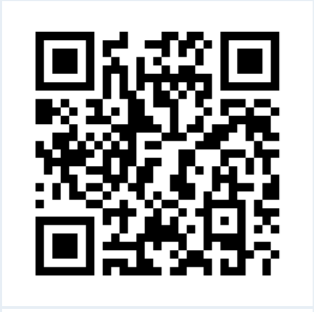 如果你有任何疑问可以发送电子邮件到 iwaterconference@126.com。会议的部分优秀论文将推荐到SCI国际期刊专刊上进行发表，其他部分论文将发表在Journal of Water Science and Engineering 国际期刊上的专刊上。会议注册与费用：注册会议，请用在线注册系统进行会议注册，如果有任何疑问请发送电子邮件到 iwaterconference@126.com。注册费用见下表：会议地点:2019年11月15日    会议注册地点：西安大雁塔假日酒店2019年11月16日   大会会场：长安大学校本部国际交流中心		注册地点：国际交流中心门口 2019年11月17日  大会分会场：长安大学雁塔校区地学大厦3F     注册地点：地学大厦3F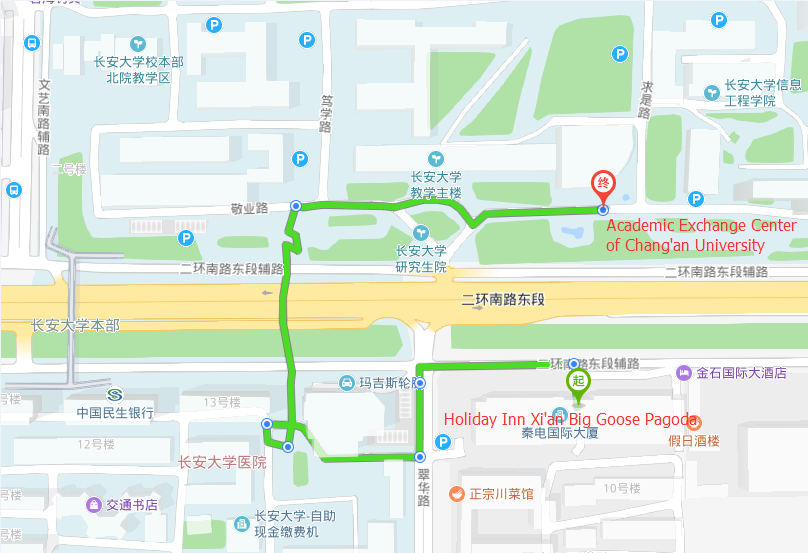 绿色路线显示了从西安大雁塔假日酒店到长安大学学术交流中心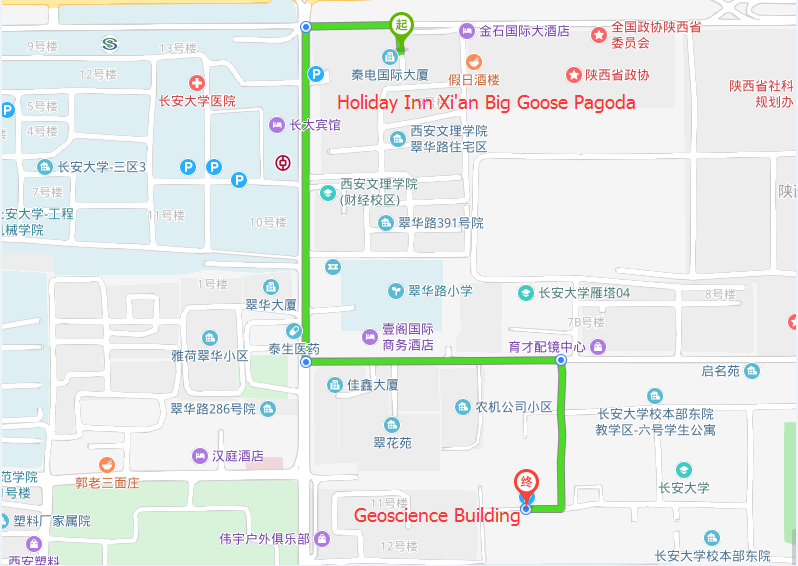 绿色路线显示了从西安大雁塔假日酒店到长安大学雁塔校区地学大厦关键时间节点：会议一号通知： 					2019年9月10日摘要截止日期：					2019年10月20日注册起始时间：					2019年9月10日注册截止日期：					2019年11月8日报到时间和地点：					2019年11月15日-17日全天								大雁塔假日酒店会议日程：		报到：							2019年11月15日-17日全天开幕与大会主旨报告：			2019年11月16日全天分会报告与闭幕：					2019年11月17日 联系方式：长安大学环境科学与工程学院罗平平 教授固定电话：029-82339376联系电话：13787181281Email: lpp@chd.edu.cn通讯地址：陕西省西安市雁塔区雁塔路126号史文海 讲师固定电话：029-82339376联系电话：18192191751Email: shiwenhai@chd.edu.cn通讯地址：陕西省西安市雁塔区雁塔路126号周美梅 讲师固定电话：029-82339376联系电话：18291866416Email: mmzhou@chd.edu.cn通讯地址：陕西省西安市雁塔区雁塔路126号中科院新疆生态与地理研究所段伟利 研究员固定电话：0991-7823172联系电话：18160592537Email: duanweili@ms.axjb.ac.cn通讯地址：新疆乌鲁木齐北京南路818号广东省生态环境技术研究所贺斌  研究员联系电话：13770332685Email: bhe@soil.gd.cn通讯地址：广东省广州市天河区天源路808号河海大学水文水资源学院张  珂 教授E-mail: kzhang@hhu.edu.cn电    话：	025-83787112通讯地址：	江苏省南京市西康路1号河海大学水文水资源学院请说明是否需要秘书处帮忙预定宾馆和您的房间选择。秘书处可帮您预定长安大学附近西安大雁塔假日酒店的房间，房价是460元/房/晚（标准房或大床房，包含早餐）。或者自己预定宾馆：壹阁国际酒店（西安市雁塔区育才路183号，电话：(029)85252888）全季酒店小寨东路店（西安市雁塔区小寨东路80号，电话：(029)85252888）如家商旅酒店（西安市雁塔区翠华路268号，电话：(029)85252888）注册费提前注册（2019年10月20日前）现场注册学生注册费 1200元1500元普通注册费 1900元2200元